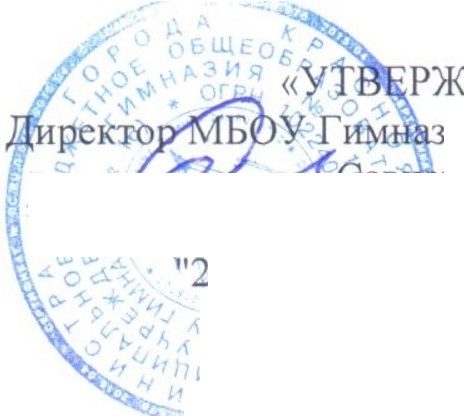 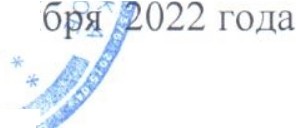 МОДЕЛЬ ПСИХОЛОГИЧЕСКОЙ СЛУЖБЫМБОУ Гимназия № 16г. КрасноярскОбщие положенияНовая социокультурная ситуация развития современных детей и подростков ставит совершенно новые задачи психологического обеспечения системы образования. Модель психологической службы гимназии опирается на Концепцию развития психологической службы в системе образования в Российской Федерации на период до 2025 года, которая основана на принципах и нормах Конституции Российской Федерации, Конвенции ООН о правах ребенка, с учетом федеральных законов, указов и распоряжений Президента Российской Федерации, постановлений и распоряжений Правительства Российской Федерации, решений органов государственной власти субъектов Российской Федерации, осуществляющих государственное управление в сфере образования, затрагивающих сферы образования, семейной, молодежной, национальной политики, международных документов в сфере защиты прав детей и молодежи, ратифицированных Российской Федерацией, а так же требований профессиональных стандартов: педагога-психолога.Правовой основой разработки стратегии образования и воспитания в мировой практике является Конвенция о правах ребенка, принятая Генеральной Ассамблей ООН 20 ноября 1989года, определяющая, что целью образования является всестороннее развитие личности и способностей ребенка; подготовка к активной жизни во взрослом возрасте, воспитание уважения к родителя , к основным правам человека, к природе, к ценностям своей собственной культуры и всех других культур и национальностей, подготовку ребенка к сознательной жизни в свободном обществе в духе понимания, равноправия мужчин и женщин и дружбы между всеми народами, этническими, национальными и религиозными группами, а также лицами из числа коренного населения.Приоритетным направлением становится обеспечение развивающего потенциала новых стандартов образования. Образование как ведущая социальная деятельность определяет такие значимые социальные эффекты как формирование российской гражданской, этнокультурной и общечеловеческой идентичности; социальную консолидацию общества; усвоение традиций, ценностей, норм и установок поведения больших и малых социальных групп; приобретение человеком личностных, социальных и профессиональных компетенций, обеспечивающих позитивную социализацию, индивидуализацию и профессионализацию т1чностн; рост человеческого потенциала как важнейшего условия ресурса благосостояния и конкурентоспособности страны. Приоритетной целью образования в информационную эпоху стремительных фундаментальных перемен становится формирование мотивацни личности к обучению и готовности к обновлению компетенций на основе умения учиться. Создание безопасной психологически комфортной, развивающей образовательной сред,,, на всех уровнях системы образования гимназии, является необходимым условие\\ реализации развивающего потенциал обучающихся, расширения границ зоны ближайшего развития, становления самостоятельной, творческой, компетентной, инициативной личности.Приор1пет11ые 1 аправлен11я разв11т11я пс11холоп1ческой службы п11ш1аз1111Приоритетным направлением развития психологической службы гимназии является организация эффективной деятельности в образовательном пространстве гимназии, как условия для формирования достойной жизненной перспективы для каждого ребенка, его образования,воспитания и социализации, максимально возможной самореализации в социально позитивных видах деятельности. Для достижения этой цели необходимо решение следующих актуальных задач: поддержание единства федерального пространства психологической служб1,1 в образовании (нормативно-правовая база, научно-методическое и организационное);обес11ечения доступности психолого-педагогической помощи всем категориям детей; обеспечение качества и полноты спектра психолоrо-педаrоrической помощи для всех категорий детей (от детей «группы риска» до одаренных детей); обеспечение внутриведомственного и межведомственного взаимодействия; обеспечение качества инструментарня(диапюстика, программ коррекции и т.д.) психологической службы; разработка алгоритмов оказания психолого-педагогической помощи.Основные 11аправле1111я деятельности пс11хологнческой службы.Виды деятель11ост11.Деятельность психо.:югической службы гимназии направлена на реализацию основных принципов государствснной политики в области образования, которые основываются наприоритетах общечеловеческих ценностей жизни и здоровья человека, свободного развитияличности, общедоступности образования, адекватности образования задачам возрастного развития детей и подростков. Основное средство достижения главной цели - создание и соблюдение в гимназии психологических условий, обеспечивающих психическое и личностное развитие каждого ребенка. Основные направления деятельности психологической службы гимназии: эффективное обеспечение интеллектуального и нравственного развития личности с учетом возрастных, психологических и тендерных особенностей участников образовательного процесса, интеграция в образовательном пространстве всех ступеней образования линий личностного, культурного, социального и профессионального развития.К основным задача психологической службы гимназии относятся: формирование и организация позитивной социальной ситуации развития для субъектов образовательного процесса в гимназии: содействие личностному интеллектуальному развитию детей, подростков на каждом возрастном этапе, формирование у них потребности и способности к самовоспитанию и салюразвитию; содействие гармонизации социалыю-психолоrическоrо климата в rимназин: подготовка и создание условий психолоrо-педаrоrической преемственности при переходе со ступени на ступень в процессе непрерывного образования; осуществление психолоrо-педагоrического анализа образовательных программ с целью соотнесения их содержания. и способов освоения с познавательными возможностями, возрастными и личностными особенностями учащихся, с перспективами их социального. профессионального и ж11Зненного самоопределения; обеспечение индивидуального подхода к каждому участнику 11а основе психолоrо-педаrоrическоrо изучения их особенностей; оказание помощи педагогу в понимании индивидуальных особенностей детей и школьников, и учащимся-  в умении разбиратr,ся в себе самом, в своих желаниях, возможностях, поступках, отношениях; профилактика, выявление и преодоление различных психологиLIеских причин трудностей личностного, социального и познавательного развития детей, подростков; оказание своевременноi1 психологической помощи и поддержки как детям разного возраста, так и их родителям, воспитателям, учителям; инициирование и укрепление культурного взаимодействия педагогов и родителей как необходимое условие нормального развития растущего человека;участиевработепедаrоrическихсоветов,методическихобъеди11е11ий.педаrоrическихко нсилиумахи др.Основными вида Iи деятельности психолога являются: психологическое просвещение. психологическая профилактика, психологическое консультирование, психологическая диагностика, психологнческая коррекция, психологическая реабилитация и социально­ психологическая  адаптация.Пс11холоr11чсскос просвсщсннс ставит целью повышение уровня психологических знаний и психологической культуры педагогов и родителей, формирование запроса на психологические услупI и обеспечение учащихся информацией о возможности решения возникающих психолоп,ческих проблем, популяризацию психологического сопровождения.Пс11холоr11чесюнr профилактика-вид деятельности, направленный на сохранение,укрепление и развитие психологического здоровья и благополучия растущего человека на всех этапах школьного детства, подросткового и раннего юношеского возраста, на предупреждение возможных· проблем развития личности межличностных отношений участников образовательного процесса. Психологическая профилактика может быть реализована в форме разработки и реализации развивающих программ для детей разных возрастов с учетом задач развития каждого возрастного этапа.Психолоrичесюш д11апюст11ка	углубленное изучение индивидуальных особенностей личности 11 познавательных способностей учащихся с целью выявления причин возникновения пробле , в обучении и развитии, в межличностных отношениях; диагностика способностей и интересов учащихся (втом числе предпрофессио11альных); выявление одаренных детей и др. Психолог осуществляетконтроль динамики психического развития. обучающихся с целью своевременного выделения детей с отставанием или риском отставания в когнитивном разви1ии, на основе анализа диагностических данных разрабатывает программы развивающей, а в необходимых случаях ,и коррекционной работы, которые включают психологическую, нейропсихологическую и педагогическую части. Психолог проводит сравнительный анализ развивающего Jффекта различных систем обучения ивоспитания с целью выработки рекомендаций для повышения их развивающих возможностей; по запросам судов, органов опеки и попечительства, комиссий и инспекций по делам несовершеннолетних и других организаций проводит психологическую экспертизу психического состояния ребенка, условий семейного воспитания с целью вынесения соответствующими инстанциями обоснованных решений, связанных с определением дальнейшей судьбы учащихся.Психологическое консультирование - оказание конкретной помощи обратившимся взрослым и детям в осознании причин различного рода психологических проблем, их анализе и решении, оказание помощи в формировании новых установок и принятии собственных решений. Осуществляется в форме индивидуальных и групповых консультаций, психолого­ педагоrических консилиумов. Цель консультирования - обеспечить индивидуальный подход к ребенку, создать благоприятные условия для его развития и преодоления трудностей и психологических проблем развития, определить условия и направление развития детей, обнаруживающих особые способности.Психологическая коррекщ1я - систематическая целенаправленная работа психолога сдетьми, отнесенными к категории группы риска по тем или иным основаниям, и направленная на помощь :пим детя , в преодолении нарушений и трудностей поведения и развития. Пс11хологическая реаб11л11тац11я II соц11ально-пс11хологическая адаптация - предполагает психологическое сопровождение учащихся, членов их семей в процессе консультативной и психокоррекционной работы с ними; конструированию адаптивных моделей поведения и социальных взаимодействий, обеспечивающих наиболее полную социализацию интеграцию в общество, и культуру проблемных детей и их семей. Перечисленные виды деятельности на практике существуют только в единстве. В зависимости от ситуации каждый из видов деятельности может выдвигаться на первый план в зависимости от проблемы и от специфики образовательных отношений.Новый стандарт общего образования и психологическая служба гю,шазии в качестве ключевой задачи определяе_тличностное развитие обучающихся и в своей деятельности учитывает, что реализация ФГОС общего образования опирается, прежде всего, наследующие направления	работы:	проектирование и создание	развивающей	образо воспитательной	среды,	 включая	организацию школьного самоуправления;диаrностнка	и	 контроль		динамики личностного интеллектуального развития учащихся, индивидуального прогресса и достижений; диагностика универсалI,ных учебных	действий	-личностных, регулятивных, познавательных, коммуникативных; полупрофессионалыюе	взаимодействие	в разработке	программ формирования универсальных учебных действий;взаимолеiiстRие с педагогами	по вопросам построения н11д11n11дуалыюй образовательной траектории развития учащихся; консультирование педагогов по	вопросам обеспечения достижения личностных, метапредметных образовательных результатов и формирования универсальных учебных действий и образовательных компетенций; обеспечение и консультационно-методическаяподдержка вариативного профильного образования, в том числе, посредством индивидуальных образовательных программ школьников.Задача формирования самостоятельной, ответственной и социально мобильной личности, обеспечение успешной социализации в обществе и активной адаптации на рынке труда, определяет необходимость широкого использования в системе психологического сопровождения образовательного процесса гимназии, программ развития социальных навыков и способности к личностному и профессиональному самоопределению и саморазвитию. Конечная цель профориентационной работы в гимназии - создание условий для самостоятельного осознанного выбора профессии/профессиональной области школьником совместно с его родителями на основе «Личного профессионального плана» (ЛПП). В 9 классе ЛПП может быть реализован виде решения о поступлении в среднее профессиональное учебное заведение по определенному профилю илн о продолжении обучения в 10 классе пIмш1зии с выбором профиля обучения. Для разработки адекватного ЛПП психологическая служба решает следующие задачи: оказание помощи в ориентировки учащихся в мире профессий и в системе существующих профессиональных образовательных учреждений; оказание помощи в формировании адекватного и полного представления учащихся  о себе как  будущем субъекте  профессионального  труда; содействие  вформировании у учащихся умения соотносить знания о профессиях со своими субъектными свойствами и предпочтениями.Возрастает значение готовности выпускников гимназии к совершенствование способности к гибкому освоению новых знаний и умений, обладание системным, и критичным мышлением и инвариантными общетрудовыми способностями, умением трудиться. В содержании этой работы центральное место отводится проектной и исследовательской деятельности школьника, предполагающей тесное сотрудничество. ПоказателиПрофессиональной и личностной зрелости учащихся 9 классов и 11 класса находятся в числе ключевых индикаторов успешности деятельности психологической службы гимназии.Психологи'lеское  сопровоJ1сде1111е   в	сфере Лll'IHOcmuoгo	1111редпрофессионалыюго  самоопределения предполагает  реtиение зада'!:формирование гражданской	идентичности, воспитание	патриотизма и любЕ мировой культуре и всеобщей истории человечества, общечеловеческим ценностям;формирование социальной компетентности на основе межведомственного и межпрофессиональноrо взаимодействия посредством вовлечения детей и подростков в различные виды социальных практик, в общественные подростковые и молодежные объединения; поддержка системы общественного школьного самоуправления с участием обучающихся на основе демократизации; создание в образовательном процессе условий для формирования позитивных этнокультурных установок и развития позитивного отношения к собственной этнической группе как факторов психического здоровьяучащихся,здоровоrопсихолоrическоrоклимата,ипродуктивноrомежкультурноrо,межэ  тническоrо	имежконфессионалыюrо	взаимодействия; профилактикаксенофобии, экстремизма, миrрантофобии;	развитие межкультурной компетентности и толерантности на основе поликультурного	образования;формирование	коммуникативной	и	моральной компетентности и значимых жизненных навыков детей на всех ступенях общего образования; психолоrо- педагоrическая и социально-психологическая реабилитационная поддержка,	икризиснаяпомощьдетямгруппсоциальноrориска,оказавшимсявтрудныхжиз11енныхситуациях; помоu выбора профильного обучения и построения индивидуальной образовательной траектории сучетом интересов, индивидуальных способностей, социокультурной ситуации, требованийпрофессии, потребностей рынка; оказание помощи в планировании координация мероприятий и форм профориентационной работы в школе; психодиагностика с целью профессиональной ориентации; профессиональное консультирование школьников; формирование способности к управлению деятельностью и тайм менеджменту; просвещение роди1t:ж:й u uблаt;ТИ нрuфессиональной ориентации; повышение профориентационной ко:-.шетентности педагогов предметников, направленная на то, чтобы в рамках каждого учебного предмета были представлены сведения о сути рассматриваемой отрасли науки, связанных с нею профессиях, о требованиях к субъекту труда, возможных противопоказаниях мед1щинскоrо и психологического плана, предприятиях, на которых могут работать такие профессионалы, об их наличии в регионе и од оступных профессиональных учебных заведениях; профориентация подростков с ограниченными возможностями здоровья и подростков-инвалидов; оказание помощи в развитии социального партнерства гимназии с семьей.Псuхологu'lеская 11ол10щь в 11реодоле11и11 трудиостей обу'!е1111я 11ред11олагает ре1иен11е следую11(11х зада'!: содействие в формировании умения учиться и самостоятельной учебной деятельности, как в целом, так и отдельных компонентов деятельности; диагностика обученности и обу• аемости; выявление причин трудностей обучения; оценка индивидуальных образовательных достижений учащихся как основы перехода к следующему уровню образования.-диагностика и коррекция педагогического общения и учебного сотрудничества в образовательных учреждениях начального, основного и полного общего образования; развитие познавательной мотивации, активности и интереса к школе у неуспевающих школьников, через вов;1ечение их к участию в школьных мероприятиях, в работе кружков, секций, социальных проектах; развитие когнитивных способностей, обучающихся; психологическая адаптация первоклассников, учащихся после каникул и длительного отсутствия в школе (по болезни и пр.); адаптация при переходе из начальной в основнуюшколу; консультирование родителей по проблемам развития, обучения и воспитания детей и подростков; психолоrо-педаrоrическое сопровождение системы экстерната и семейного образования.Пс11хологическа1111омощь детям в 11реодоле1111и трудностей обуче1111я, в том •111сле сочетающихся с с11Nдромо.м деф1щ11тав1111.ма1111я( СДВ) 11Л11 дефm(ш1шв1111Ашн1111 с г11перакт11вностью (СДВГ), предполагает решение задач: содействие детям, испытывающим  трудности  в  освоении  основных  общеобразовательных программ,  вформировании умения учитьсяисамостоятельноосуществлятьучебнуюдеятельность;диагностикапричинтрудностейоб учения:проблемпроизвольнойреrуляuии,трудностейпереработкислуховой,зрительной	изрительно-пространственной	информации,	слабости	поддержания	оптимальногоэнергетического тонуса; индивидуальная и групповая коррекuиошю-развивающая работа с детьми с учетом выводов психодиагностики; содействие педагогам в разработке и реализаuии планов индивидуализаuии методов обучения и воспитания учеников с учетом их индивидуально-психологических особенностей и характера отставания в развитии высших психических функций.Профилактика II коррекt(Шt 0111кло11111011(егос11/ девиаftmиого 11оведеиш1 дemeii 11 подростков: выявление факторов риска девиантноrо поведения; профилактику и коррекцию Интернет - зависимосп,, игровой зависимости агрессии насилия в школе; суицидального поведения подростков: профилактику и предупреждение возникновения девиантноrо (агрессивного, деструктнвного, аддитивного, виктимноrо, суицидального) и делинквентноrо (противоправноrо)поведения детей и подростков групп риска с учетом возрастных и индивидуальных особенностей детей и подростков; коррекцию с uелыо устранения отклонений и нарушений в личностном и познавательном развитии детей и подростков, эмоциональныхнаруше11ийирасстройствсучетомвозрастныхииндивидуалы1ых особенностей ребенка.Появлеиие в C01(t1aлы1oii с11111уа1(1111 развития детей зиач11.мого 1111фоком.муи11ка1(1101111ого фактора, угроз II рuсков ставuт перед 11с11холог11ческой слуJ1сбой следующ11е задач11: формирование у детей умения ориентироваться в современной информационной  сре.:1е;  поддержка  творческой  деятельности  детей  в  целях  ихсамореализации в информационной среде; формирование у детей чувства ответственности за свои действия в информационном пространстве; повышение уровня информаuионной компетентности, школьников. родителей, педагогов; оказание помощи в преодолениикультурно­ Информационного разрыва между поколениями современных школьников и их родителей.Высокая з11ачнмость  фа1<111ора  1111фор.111а1(11011110-1<0.л1.111у11111<аt(1101111ых  111ех11олог11ii(ИКТ)в соц11альноii c11111ym{1111разв111111111совре.111еииых школыmков находит свое отражение в деятельности психологической службы гимназии по следующим направлениям: псuхологичес1'ое консу;1ьтuроаа11ие: помощь родителям, детям и педагогам в разрешении проблем, возникающих при использовании Интернета. В зависимости от ситуации проходит в формате консультацин. беседы, телефонного разговора, посещения се 1ьи, совместной встречи с родителями 11 специалистами (психологом, социальным педагогом, медицинским работником, уполномоченным по правам ребенка); психологuчесh:ое просвещение родите.1ей и педагогов по вопроса , безопасного использования Интернета детьми, рисков и угроз, связанных с использованием Интернета (коммуникативных, технических, контентных. потребительских, интернет-зависимости),выпуск методической литературы и специализированных брошюр, памяток, листовок с контактными данными организаций, куда можно обратиться за помощью; проведение образовательных семинаров, открытых лекций, презентаций и мастер-классов; создание ресурса книг, пособий, видеофильмов по вопросам безопасного использования Интернета; психологическая npoфU11ah:muкa: проведение профилактических тренингов и занятий среди школьников, направленных на снижение уровня столкновения школьников с различными интернет-рисками; содействие в установлении личностных границ и права на приватность в реальной жизни и в Интернете; профилактика компьютерной и игровой зависимости среди детей и подростков на основе формирования медиа компетентности и творческого интереса к медиа и информационным технологиям; психологическая диаг11остuка: сбор статистических данных по частоте и времени использования Интернета, случаям столкновения с онлайн-рисками и угрозам11.особенностям влияния ИКТ на образ жизни в семьях.Сохраие11ие и укрепление здоровья u nсt1Хологическая поддер;щка обучающuхся предполагает реше11uе следующих задач: формирование культуры здоровья и сознательного ответственного отношения к сохранению здоровья; разработка и реализация комплекса мер, направленных на формирование здорового образа жизни, воспитание осознанного устойчивого отрицательного отношения к алкоголю, табакокурению, психоактивным веществам, наркотикам и другим вредным привычкам; формирование навыков саморегуляции эмоциональных состояний, стрессоустойчивости, эффективных стратегий с овладания с трудными ситуациями, страхами, тревожностью; мониторинг эмоционального и психологического благополучия участников образовательных отношений.Теоретико-методолоп1ческие основы и пршщ11пы деятельности пс11холог11ческой службы.Теоретико-методологическую основу работы психологической службы составляет культурно-деятельностная психология и методология социального конструирования реальности. Кmочевым положением культурно-деятельностной психологии стало признание социально-исторической природы психики человека и ее развития. Личностное и познавательное развитие ребенка осуществляется в форме присвоения социально­ исторического культурного опыта в активной деятельности ребенка в общении и сотрудничестве с взрослым. Принцип возрастной специфики задач развития определяет целевую направленность и вектор развития,сенситивность ребенка к определенного рода воздействиям, содержание и характер формируемых возрастных психологических способностей. Возрастно-психологический подход (Л.С.Выготский) определяет социальную ситуацию развития (систему взаимоотношений ребенка с родителями, учителями и сверстниками), ведущую деятельность и базовые возрастные психологические новообразования как предмет диагностики 11 коррекции. Концепция ведущей роли обучения для развития определяет значение содержания, методов и средств обучения и ориентацию на зону ближайшего развития как условие достижения развивающего эффекта обучения. Парадигма развивающего образования обосновывает необходимость проектирования такой системы образования, которая не только учит ребенка знаниям и умениям, но обеспечивает развитие у него фундаментальных человеческих способностей и личностных качеств, что предполагает активную роль психологов в совершенствовании педагогической практики обучения и воспитания.Принцип социа..1ьного конструирования выступает как целевая установка на«образпотребного будущего»(Н.А.Бсрнштейн) и создание условий его достижения. Принцип социального конструирования детства означает щ:реход от констатации стихийности развития общества к целенаправленному проектированию социальной реальности во всем многообразии ее воз южных проявлений, созданию необходимых условий развития посредством моделирования деятельности форм сотрудничества ребенка и предвосхищающей компенсации социальных рисков развития детства. В основе социального конструирования детства лежит прогноз11рован11е вариантов развития детства при определенном сочетании условий развития. Цснностно-целевые установки общества определяют направление и область социально-нор 1ативного развития детства, согласуя традиции и инновации, прошлое, настоящее и будущее детства.Методология культурно-деятельностной психологии определяет це11ност1ю-целевые установки психологической службы как практической психологии вариативного образования: установку на понимание и поддержку ценности индивидуального развития каждого ребенка; установку на констру11рование содержания образования, обеспечивающее компетентный выбор индивидуальных образовательных траекторий каждого человека; установку на толерантность, обеспеч11вающую социальную консолидацию и свободное развитие каждого человека и социальных групп в мире разнообразия. Реализация указанных установок обеспечивает позитивную социализацию и индивидуализацию каждого обучающегося и возможна лишь при условии единства стандартизации как нормативности, реализуемой системой образовательных стандартов и вариативности образования. Стандартизация обеспечивает преемственность и устойчивость развития, выступая как необходимое условие формирования готовности нового поколения к решению широкого класса типовых жизненных  задач; выполняет функцию управления знаниями в условиях  социального,экономического, этнического и психологического разнообразия и обеспечивает единство образовательного пространства. Вариативность образования открывает новые возможности развития и накопления ресурсного потенциала за счет расширения возможностей развития личности при решении жизненных задач в ситуациях роста разнообразия, соответствия мотивам, интересам и индивидуальнымОсобенностям обучающихся и управления изменениями инновациями в едином образовательном пространстве как пространстве разнообразия.Прt111цш1ы организации и деятель11ос11111 11си.хологическоii слу:,1сбы: Принцип приоритета иохраны интересов ребенка;Принцип субъектности и уважения к личности ребенка независимости от возраста и уровня его развития.Принцип субъектност11 означает, что успешная психологическая помощь невозможна помимо мотивированности, сознания и воли самого ребенка и его включенности в профилактические и коррекционно-развивающие мероприятия; Принцип возрастного анализа психологических проблем ребенка или подростка основан на анализе социальной ситуации развития/системы взаимоотношений ребенка с окружающими людьми, особенностей ведущей и других видов деятельности, а так же базовых психологических способностей в личностной и познавательной сферах; Принцип«нормативности», определяет содержание возрастных стадий психического развития какоснову для оценки психологического статуса ребенка и определения его проблем и достижений. Возрастные нормы развития задают своего род эталон возраста, в рамках которого располагается типология индивидуальных траекторий развития. Полноuешюе использование возможностей развития в каждом возрасте является профилактикой возникновения отклонений в последующем развитии; Принцип индивидуального подхода к человеку любого возраста на основе понимания и признания индивидуальности человека как ценности;Принцип системности коррекционных, профилактических и развивающих задач; Принцип единства диагностики 11 коррекции, определяющий их взаимосвязь - необходимость учета результатов диагностики для составления коррекционной программы и необходимость диагностического отслеживания результатов коррекции; Принцип направленности коррекции на причины психологических проблем и трудностей, не ограничиваясь простым преодолением симптомов; Принцип учета индивидуальности ребенка, уникальности и неповторимости его пути развития,определяющий строго индивидуальный подход к проблемам каждого ребенка и недопустимость предвзятости в оценках и механического переноса форм и Iстодов психологической помощи; Принцип профессионального взаимодействия и сотруд11и•Iсства психолога со всеми субъектами образовательliого пространства; Принцип активного привлечения ближайшего социального окружения ребенка; Принцип непрерывности и мульдисциплинарности психологического сопровождения означает обязательность сопровождения каждого нуждающегося в психологической помощи ребенка и согласованн) ю работу ряда специалистов; Принцип оказания психологической помощи всем участникам образовательного процесса - детям и подросткам, учителя и администрации, родите.1ям как полномочным представителям прав и интересов ребенка.Зада•ш и орга1111зац11я nc11xoлoro-ncдaror11чccкoro соnровождс1111я детей с ОВЗ II детей,проив11вш11х высокий урове11ь развития cnocoб11ocтeitВ соответствии с Единой концепцией федеральных государственных образовательных стандартов для обучающихся с ОВЗ инклюзивное образование соотносится лишь с первым вариантом стандарта, предназначенного для детей с ОВЗ, приближающихся по основным характеристикам психического развития к условной возрастной норме и способных обучаться в общеобразовательной школе при условии удовлетворения их особых образовательных потребностей для каждой категории обучающихся с ОВЗ (глухих, слабослышащих, слепых, слабовидящих, детей с тяжелыми нарушениями речи, с нарушениям и опорно-двигательного аппарата, с задержкой психического развития, с расстройствами аутистического спектра. с нарушением интеллекта- умственной отсталостью). ФГОС для детей ОВЗ носит вариативный характер, учитывающий неоднородность состава детей внутри каждого из перечисленных видов нарушенного развития.Основной целью специальной психологической помощи является психологическое сопровождение процессов коррекционно-развивающего обучения, воспитания, социальнойадаптации и социализации детей с ОВЗ, находящихся в различных образовательных условиях, средах и структурах.Перечеиь задач, едииых для всех категорий детей с ОВЗ 11редставле11 cлeдyюit(lUtt образо,11: диагностическое исследование ребенка, направленное на определение характера, структуры истепенивыраженностинарушенийегопсихическогоисоциальногоразвития;диагностикасоциал ьной ситуации развития ребенка, характера и  условий его семейного воспитания; оценкастепени психической и социальной депривации у детей, лишенных родительской опеки; оценка соответствия предъявляемых к ребенку требований уровню его актуального и зоне ближайшего развития, выявление дисбаланса между обучением и развитием; конкретизация особых образовательных потребностей ребенка, основанная на данных диагностики и необходимая для построения или коррекции адаптированной основной образовательной программы		и определения		содержания	направлений		коррекции	и профилактик и вторичных нарушений развития; трансформация данных психологического исследования в рекомендации для педагогов гимназии, касающиеся организации учебной, воспитательной и коррекционной работы с ребенком с учетом его типологических и индивидуальных особенностей; непосредственное участие в коррекц11онной работе с ребенком, заключающееся в проведении индивидуальных и групповых психо-коррекционных занятий, направленных		на преодоление		и	профилактику		трудностей			в обучении, поведенческих пробле 1 и - совместно с педагогами и родителями-на формирование необходимых			жизненных		 компетенций;	организация	мониторинга	психического	и социального развития ребенка, качества его			учебных достижений в соотнесении с планируемыми результатами, необходимого для оценки эффективност11 образовательного процесса и своевременного внесения корректив в его программное и методическое обеспечение		(вплоть	до		смены	рекомендуемого		варианта		 ФГОС);		осуществление профессиональной	психологической		поддержки		педагогов,		родителей				и	ребенка, предполагающей оказание помощи в формировании  комфортных  отношений между ребенком, одноклассниками, родителями и		 учителями; обеспечение ребенку достижения успехов доступных ему видах деятельности с целью профилактики негативного отношения к учебе и к ситуации школьного обучения в целом; осуществление информационно­ просветительской работы, направленной на разъяснение педагогам, родителям и иным участникам	образовательных  отношений  вопросов,  связанных  с  индивидуально- типологическим  и  особенностями  школьников  и  спецификой  организации  их образовательной деятелыюсти и междисциплинарного сопровождения; особую актуальность эта задача приобретает в условиях инклюзивного образования ребенка с ОВЗ. В отношении детей среднего и старшего школьного возраста, нарялу с сохранением задач, связанных с развитием их познавательной деятельности и профилактикой вторичных нарушений эмоциональной и поведенческой сфер личности, психолог включается в решение задач предпрофессиональной подготовки обучающихся. Перечисленные  задачи, рен аемые психологической службой гимназии, связаны с обеспечением условий, необходимых для удовлетворения особых образовательных потребностей всех категорий детей с ОВЗ.Пс11холог11ческое сопровожде1111е разn1пш1 одаренных детей г11мназ11и основана на переходе от отбора детей, проявивших высокий уровень познавательной мотивации, интересов и достижений, к системе психологической поддержки, направленной на раскрытие потенциала одаренных детей за счет обогащения познавательных интересов и мотивов; формирования универсальных способов познания мира; создания условий позитивной социализации.Основными задачами психолого-педагогического сопровождения являются удовлетворение и развитие познавательных и избирательных интересов ребенка, поощрсн11е и развитие интеллектуальных и творческих способностей; формирование целостной картины мира и системного мышления; развитие способ11остей к самостоятельному обучению и познанию мира, развитие исследовательских, общепознавателыrых, метакогнитивных и проектных действий, способность к саморегуляции; развитие творческого, логического и критического мышлен11я; обучение навыкам взаимодействия и сотрудничества в совместной учебной и проектно-исс.1едовательской деятельности; развитие способност11 к самопознанию и самооценке как основы для самопознания и личностного и профессионал1,ного самоопределения.Графическая модель пс11холоr11ческой службы r111\шаз1шПсихологическая служба гимназии является частью целостностной единой системы психологической службы г. Красноярска, региона, страны и в функционировании опирается на: осознание своей роли в решении насущных социально-психологических и психолого­ педагогических задач, связанных с качеством воспроизводства нации; четко понимаемые единые смысл, цели и задачи деятельности; соблюдение осмысленного вариативного определения содержан11я и методов деятельности; соблюде11ие правово1·0 обеспечения реализации целей II содержания деятельности; соблюдение последовательного профессионального взаимодействия всех подразделений службы; понимание специалистами­ психологами границ своей профессиональной компетенции, осознание ответственности за рекомендации, их осуществление и последствии.Модель психологической службы гимназииСоциальный заказ обществаЦель: эqнрективное обеспечение интеллектуального и нравственноrоразвитиялич11остисучетомвозрастных,психолоrическихиг  ендерныхособенностейучастниковобразовательногопроцесса,интеграцияв	1-образовательном пространстве всех ступеней образования линийличностного культурного социальногоипрофессиона.11ьногоразвит ия.Основиыезадач11:1еорет11чсск11еос1-1овыдеятельност11службы:интеграцияос1ювн1>1х положений системного,компетентностного. личност1-10-ориентирова1-1ного и деятелыюст1югоподходовформированиеиорганиза1111я позип1внойсоциальнойситуац11иразвитиядлясубъектовобразовател ьногопроцессавг11мназии;содействие личностному 11 интеллектуальному развитию детей, подростков на каждом возрастном этапе,форм ированиепотребности испособностиксамовоспитаниюисаморазвитию;-содействиегармонизациисоциально-психологическогокл11матавгимназии;подготовка и создание условий психолого-педагогической преемственности при переходе со ступени на ступень впроцессенепрерывноrообразования;осуществлениепсихолого-педаrогическогоанализаобразовательныхпрограммс цельюсоотнесения11х содержания и способов освоен11я с познавательными возможностями, возрастными и л11чностным11особенностямиобучающихся,сперспективамиихсоциального,предпрофессионального11жизненногосамоопределения;обеспечение индивидуального подхода к каждому участнику образовательного процесса на основе пс,1холого- педагогического изученияихособенностей;оказание помощи не только педагогу в понимании индивидуальных особенностей детей и школьников, но иучащимся-в  уменииразбиратьсявсебесамом,всвоихжеланиях,возможностях, поступках,отношен11ях:профилактика,выявление11преодолениеразличныхпсихологическ11хпр и чинтрудностейлIIчност1ю го,соц иального ипознавательногоразвитиядетей,подростков;оказан,1есвоевременнойпсихологическойпомощииподдержкикакдетямраз,юговозраста,таки11хродителям,воспит  ателям,учителям;ин11циированиеиукреплен11екультурноговзаимодействияпедагоговиродителейкакнеобходимоеусловиенорм  ального развитиярастущегочеловека.постоянноеvчаст11евработепедагоп1ческ ихсоветов,методическихобъединений,педагоп1чесю1х консилнумах выстn-Jновные в11ды де11тел1,пост11 пс11холоп1чсскоii службы1	1Нормативно-правовое обеспечение деятельности психологической службыДеятельность психологической службы регламентируется международными актами в области защиты прав детей и молодежи, в том числе Конвенцией ООН о правах ребенка от 5 декабря 1989 г., Конвенцией о борьбе с дискриминацией в области образования, Семейным кодексом Российской Федерации от 29 декабря 1995 г. N 223-ФЗ (с изменениями от 15 ноября!997 г., 27 июня 1998 г., 2 января 2000 г., 22 августа, 28 декабря 2004 г., 3 июня, 18, 29 декабря2006г.),Законом Российской Федерации «О психиатрической помощи и гарантиях прав граждан при ее оказании», принятым 2 июля 1992 г N 3185-1 (с изменениями от 21.07.1998 г.,25.07.2002 г., 10.01.2003 г.), Федеральным законом «Об основных гарантиях прав ребенка в Российской Федерации», принятом Государственной Думой 3 июля 1998 года, Федеральным законом "Об утверждении Федеральной программы развития образования" от 1О апреля 2000 г.N51-ФЗ,Федеральным законом "Об образовании в Российской Федерации"№273-ФЗ от 29.12.2012 (с изм. и доп., вступ. в силу с 24.07.2015), положениями «Национальной стратегии действий в интересах детей на 2012-2017 годы», утвержденной Указом Президента Российской Федерации от 1 июня 2012 г.№761, другим и указами и распоряжениями Президента Российской Федераци11. постановлениями и распоряжениями Правительства Российской Федерации, в том числе Типовыми положения ,и об образовательных учреждениях различного типа, принятых постановлениями Правительства РФ.В состав норщпивно-правового обеспечения деятельности по психологическому обеспечению системы российского образования входят приказы и распоряжения Министерства образования и науки Российской Федерации, в том числе Приказ Минобразования России от 22 октября 1999 г. № 636 «Об утверждении Положения о службе практической психологии в системе Министерства образования Российской Федерации», сыгравший важнейшую роль в конституировании деятельности служб практической психологии, а также ряд инструктивных писем Министерства образования Российской Федерации, в том числе «О практике проведения диагностики развития ребенка в системе дошкольного образования» от 07.04.99 №70/23-16.Важнейшим элементом нормативно-правового обеспечения деятельности психологической службы являются Федеральные государственные образоватет,11ые стандарты, регламентирующие процессы образования на различных ступенях системы образования. Особую роль в нормативно-правовом обеспечении деятельности специалистов играют профессиональные стандарты, призванные регулировать деятельность работодателей в системе образования и выступающие основой оценки квалификации соответствующих специалистов. Немаловажную роль в определении содержания и особенностей деятельности практического психолога играют нормативные акты соответствующих органов исполнительной власти субъектов Российской Федерации, осуществляющих управление в сфере образования на региональном уровне.Этичес, ие нормы деятелы1ост11пс11холога в системе образовашшЭффективное функционирование психологической службы невоз южно вне опоры на базовые ценности общечеловеческого общежития и на нравственные и этические нормы как основы человеческих отношений. Совокупность этических норм, определяющих деятельность специалиста психологической службы представляет собой своеобразный этический кодекс. содержащий характернстику нравственных критериев/ценностей, описание принципов и правил, соблюдение которых имеет профессиональнуюи личностную значимость и являютсянеобходимой составляющей и важным регулятором деятельности психолога, работающего в системе практической психологии образования.Этический кодекс, нормирующий деятель11ость психолога в системе образования, опирается на ряд основополагающих документов. l la международном уровне ведущую роль играет Конвенция ООН о правах ребенка (1989), регламентирующая обеспечение прав детей, в том числе, в сфере образования. Наиболее значимыми являются понятия и положения указанной Конвенции, провозглашающие необходимость принятия ребенка как личности, уважения его прав, обеспечения поддержки и защиты, охраны психического здоровья. Содержательным стержнем системы этических норм для психологической службы являются базовые ценности, прннципы и правила осуществления профессиональной деятельности психолога в гимназии. К базовым ценностям следует отнести такие. как человеческое достоинство, гуманизм честность и справедливость, уважение к правам человека и др. ценности, ориентированные на благо как отдельного индивида, так и общества в целом. На основе базовых ценностей строятся принципы и правила деятельности психолога, которыеОтражают профессиональную специфику функционирования психологической службы: принцип ответственности специалиста-психолога за результаты собственной деятельности, осознание им границ психологического взаимодействия с субъектами образовательного процесса; беспристрастность в построении отношений со своими партнерами по взаимодействию; уважение к каждому партнеру с учетом таких правил,как конфиденциальность, ориентация на их автономность и самоопределение,принцип компетентности, отражающий реальные возможности специалиста, его владение адекватными средствами психологического исследования в отношении клиента и объективного анализа результатов, способность работать в команде с другими специалистами и готовность к профессиональному совершенствованию. Этические принципы и вытекающие из них нормы связаны с определенными требованиями к личностным характеристикам психолога, работающего в системе образования: гибкость, готовность к диалогу, прямоту, открытость, стремление избегать конфликта интересов и ряд других.Кадровое обеспсче1111е дептслыrостн ПCIIXOЛOГIIЧCCl,011службыКадровое обеспечение психологической службы гимназии предполагает: непрерывное профессиональное повышение квалификации кадров психологической службы; участие в аттестации психолого-псдаrогических кадров с опорой на профессиональный стандарт 11 модель карьерного роста, ИОМ(индивидуальный образовательный маршрут);участие в деятельности профессиональных сообществ психологической службы системы образования.Требова1111п 1, профссс11011альноi1 подготов1,сПрофессиональная подготовка психологов, работающих в психологической службе гимназии осуществлялась в соответствии с утвержденными Федеральными Государственными Образовательными Стандартами в организациях высшего образования Российской Федерации. Квалификация психологов гимназии, соответствует уровню единых требований, психологи владеют компете1-щияl\1и психолоrо-педагогическоrо сопровождени я образовательного процесса, своевременного и качественного оказания психолоrо-педагоrической помощи лицам с ограниченными возможностями здоровья, испытывающиl\l трудности в освоен11и основных общеобразовательных программ, развитии социальной адаптации. Специалисты регулярно (не реже одного раза в три rода)проходят повышение квалификации.Матер1 аль110-тех1111ческос, 1111форма111101111ое обсспече1111е дсптсль1юст11Материально-техническое и информационное обеспечение психологической службы предполагает: создание необходимых материалыю-технических условий для осуществления профессиональной деятельности психолога, связанной с решением им разнообразных задач в системе образования (консультирование, диагностика, коррекция, поддержка, просвещение, обучение и др.); создания оптимальных условий профессиональной деятельности; соблюдение требований к помещснию,используемому оборудованию, программному обеспечению и методическому инструментарию взависимости от специфики решаемых задач; внедрение программного обеспечения для организации работы психологической службы на разных уровнях и аналитической работы, консультаций и д11станционной психологической помощи; создание информационных сервисов для родителей и обучающихся, позволяющих им дистанционно получить ряд доступных услуги консультаций; создание информационных сервисов для психологов для повышения их профессионального уровня и инфорl\1ированности о положительном опыте в области решения конкретных задач, профессионального общения и обмена опытом. Работа по организации информационного обеспечения деятельности психологической службы предполагает обеспечение требований по защите персональной информации всех участников образовательного процесса в соответствии с действующеl\1 законодательством.Ож1щаемые результаты дептслы1ост11пс11холог11ческоi1 службыДеятельность	психологической	службы		обеспечивает	следующие	результаты: обеспечено эффективное функционирование психолоп1ческой службы в гимназии как единого научно-методического,		образовательного	и	орrанизациоиноrо		пространства		оказания психолога-педагогической помощи; обеспечена доступность профессиональной информации. атакжеинформацииоресурсахпсихолоrическойслужбы,консультационнаяподдержкаипланирова ние индивидуальных образовательных траекторий для участников образовательного процесса (родителей, учителей, учащихся);усовершенствован стандартный набор психологического инструментария; отработаны стандарты деятельности психологической службы в соответствии с Концепцией развития 11сихологической службы до 2025года;разработаны и реализуются модели психолоrо-педагоrической помощи детям с ограниченными возможностями здоровья, детям, находящимися в трудной жизненной ситуации, одаренными детям; действуют эффективные механизмы стимулирования и поддержки участников образовательных отношений в сфере личностного развития; создана комплексная инфраструктура безопасного современного детства, удовлетворяющая потребностям в воспитании, образовании и оздоровлении детей; обеспечена доступность психолого­ педаrогической помощи всем категориям детей; обеспечено качество и полнота спектра психолого-педагогической помощи для всех категорий детей(от детей«rруппы риска»до одаренных детей); обеспечено повышение качества жизни учащихся; сокращение асоциальных проявлений среди несовершеннолетних, снижение масштабов распространения в подростковой среде курения, алкоголизма, наркомании.Содержан11е пс11холого-пе!lагоп1чсского со11ровожде1111я:Психологическое	сопровожден иев	сфере личностногоипредпрофесс11ональногосамоопределения;Психологическаяпомощьвпреодолениитрудностейобучения;Профилактика и коррекцш1 отклоняющегося/девнантного поведениядетейиподростков;Психологическаяпомощьвсфереинфокоммун11кационногофактораипр   офилактикаугроз ирисков;Сохранениеиукреплениездоровьяипсихологическаяподдержка;Организацияпсихолого-педагоп1ческогосопровождениядетейсОВЗ;Психологическоесопровождениеразвитияодаре11ныхдетей.Формы деятельности:1----t индив11дуальные 11 групповыекоисультаци11,трен111-1ги,за11ят11я,пс11холоп1ческие11ссле дования,модел11рован11е с11туаций, лекционно- просвет11тельскне,проектная деятельность,учасп1евшкол ьномП Пк,Советепрофилактике,Результаты деятелыюст11 пс11холоп1ческой службы: эффективное функционирование психологической службы в гимназии как единого научно-методического, образовательного 11 организационного простра11ства; доступность профессиональной инфор tации и информации о ресурсах пс11холоп1ческой службы, консультац1юн11ая поддержка 11 план11рование индивидуальных образовательных траектор11й для участников образователь11ого процесса; разработаны и реализуются модели пс11холого-педагоп1ческой помощ11 детям с огран11ченным и возможностям11 здоровья. детям,находящимися в трудной ж11Зненной с11туац1111, одаренными детям; действуют эффекпшные механюмы стимулирования и поддержки участников образовательных отношений в сфере личностного развития; доступность психолого-педагогической помощи всем категор1-1ям детей; качество и полнота спектра психолого-педагогической помощи для всех категорий детей (от детей «группы риска» до одаренных детей); сокращен11е асоциальных проявлений среди	несовершеннолетних, снижение масштабов	распростране1111я в	подростковой	среде курения,алкоrолизма, наркомании.Результаты деятелыюст11 пс11холоп1ческой службы: эффективное функционирование психологической службы в гимназии как единого научно-методического, образовательного 11 организационного простра11ства; доступность профессиональной инфор tации и информации о ресурсах пс11холоп1ческой службы, консультац1юн11ая поддержка 11 план11рование индивидуальных образовательных траектор11й для участников образователь11ого процесса; разработаны и реализуются модели пс11холого-педагоп1ческой помощ11 детям с огран11ченным и возможностям11 здоровья. детям,находящимися в трудной ж11Зненной с11туац1111, одаренными детям; действуют эффекпшные механюмы стимулирования и поддержки участников образовательных отношений в сфере личностного развития; доступность психолого-педагогической помощи всем категор1-1ям детей; качество и полнота спектра психолого-педагогической помощи для всех категорий детей (от детей «группы риска» до одаренных детей); сокращен11е асоциальных проявлений среди	несовершеннолетних, снижение масштабов	распростране1111я в	подростковой	среде курения,алкоrолизма, наркомании.